Till riksdagenRiksdagens ansvarsnämnd lämnar härmed, enligt 4 § andra stycket lagen 
(RFS 1980:4) (1980:607) om beslutande organ i frågor om disciplinansvar m.m. beträffande arbetstagare hos riksdagen och dess myndigheter, följande redogörelse för verksamheten under 2015.Stockholm den 19 februari 2015Fredrik WersällErik Lindberg1. Ansvarsnämndens uppgifter, sammansättning och organisationNämnden beslutar i frågor om disciplinansvar och åtalsanmälan enligt lagen (1994:26) om offentlig anställning samt om avskedande enligt lagen (1982:80) om anställningsskydd i fråga om vissa högre befattningshavare hos riksdagen och dess myndigheter. Det gäller arbetstagare som ska anställas genom beslut av riksdagsstyrelsen, den administrative direktören, avdelningscheferna och sekretariatscheferna hos Riksbanken samt kanslichefen och byråchefen eller den som upprätthåller motsvarande funktioner hos Riksdagens ombudsmän (JO). Nämnden prövar dock inte anmälningar från enskilda, utan bara från anställningsmyndigheten eller JO.De grundläggande bestämmelserna för nämnden finns i lagen (RFS 1980:4) (1980:607) om beslutande organ i frågor om disciplinansvar m.m. beträffande arbetstagare hos riksdagen och dess myndigheter. Riksdagsstyrelsen har den 18 mars 2009 antagit en föreskrift (RFS 2009:1) med instruktion för riksdagens ansvarsnämnd.Nämnden består av en ordförande, en vice ordförande och tre andra ledamöter. För varje ledamot utom ordföranden och vice ordföranden ska det finnas en personlig ersättare. Vid nämnden tjänstgör en sekreterare. Riksdagsstyrelsen utser nämndens ledamöter och sekreterare.Under 2015 har hovrättspresidenten Fredrik Wersäll varit ansvarsnämndens ordförande och justitierådet Karin Almgren dess vice ordförande. Övriga ledamöter under året har varit riksdagsledamoten Göran Pettersson, f.d. riksdagsledamoten Maria Stenberg och f.d. förbundsjuristen Thomas Kihlberg. Hovrättsrådet, tillika vice ordförande på avdelning i Svea hovrätt, Erik 
Lindberg har varit ansvarsnämndens sekreterare. Förordnandena för nämnda personer, förutom för Erik Lindberg, avser perioden 2013–2015.Ansvarsnämnden har ingen anställd personal. Chefssekreteraren Johanna Bruce vid Svea hovrätt har svarat för nämndens kanslifunktion fram till den 31 augusti 2015, därefter har chefssekreteraren Marie Karlsson tagit över kanslifunktionen. Nämnden får vidare använda Svea hovrätts lokaler för sin verksamhet.2. Verksamheten under 2015Riksdagens ansvarsnämnd har i praktiken inte haft någon verksamhet sedan 2002.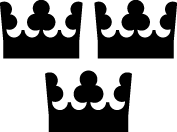 